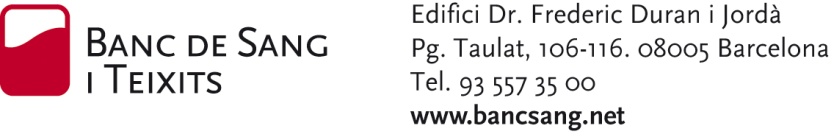 REQUEST BANK TRANSFER PAYMENT TO THE TREASURY OF TISSUES AND BLOOD BANKVAT NUMBER_________________________________________________________________COMPANY NAME: _____________________________________________________________POSTAL ADDRESS______________________________________________________________CITY___________________________COUNTRY______________________________________ACCOUTING Dept CONTACT NAME: _______________________________________________________________________DIRECT LINE PHONE: ____________________________________________________________DIRECT LINE FAX: ______________________________________________________________E MAIL ADDRESS: ______________________________________________________________BANK PAYMENTS:IBAN	________________________________________			__________	SWIFT/BIC______________________________________________________________ACCOUNT NAME_________________________________________________________ACCOUNT NUMBER______________________________________________________CITY/COUNTRY__________________________________________________________SIGNATURE/STAMP: